2020年度DVDｾﾐﾅｰ　　　　　　　　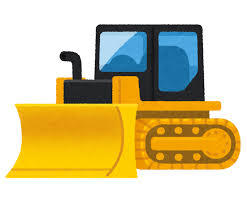 仮設構造物(土留め工)の設計セミナー(演習あり)CPDS 4ユニット　（形態コード１０8）《内 容》　《講 師》門田　哲也　氏（飛島建設株式会社）このセミナーで使用するテキスト(図書)は、仮設構造物の設計と施工【平成28年版】です。この図書は平成２８年１月に改訂されたものです。初版に続き、改訂版も執筆は飛島建設㈱の社員が行っています。　執筆者の一人である門田哲也氏は、ご自身が所属する企業研修や東京技士会の講習会等で講師として仮設構造物(土留め工)の重要性を土木技術者等に説いています。　現場に乗り込み現場を調査した段階で仮設の設計が現地にそぐわない場合、施工段階で事件に発展する様な重大災害が起きる事例も多数あります。土木技術者として仮設設計書を鵜呑みにせず、現地の条件から設計を見直す又は確認する事は非常に重要です。このDVDを活用し、設計書のチェックポイントを身に着けていただければ幸いです。開催日　　6月23日　（火）　時　間　　13：00～16：40会　場　　栃木県建設産業会館お申込はJCMのホームページから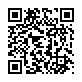 httpｓ://ｗｗｗ.ejcm.or.jp/　　お問合せ先：　（一社）全国土木施工管理技士会連合会　セミナー事務局　03（3262）7425「土留め工」は、仮設構造物として施工の自由度が大きい一方、複雑で変化に富む作業環境での施工では、その良否で全体の工費・工期に大きな差が生じることも多く、適切かつ合理的な計画が必要とされます。本DVDでは、土留め工の計画、設計、発生しうるトラブル現象とその対策方法などを、具体例を挙げてわかりやすく解説します。また、慣用法による土留め設計計算の演習も行います。